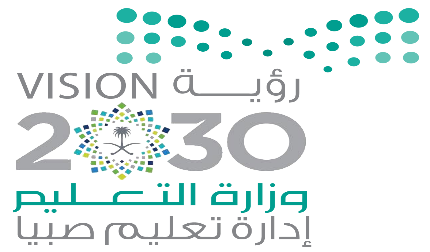 اختبار ( منتصف الفصل الدراسي الأول ) مادة العلوم للصف الرابع   لعام 1445 هـ اسم الطالب / ة : .....................................................................................      السؤال الأول :-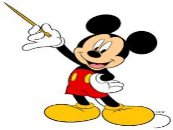 أ ) نكمل الفراغات التالية  ( ست    ،الخلية ،   ثعبان ،   الوراثة ,   الأنسجة ,    الميتوكندريا ،    الفقاريات )1_ ................................. أصغر وحدة في المخلوق الحي .2_................................. انتقال الصفات الوراثية من الآباء إلى الأبناء .3_................................. حيوانات لها عمود فقري .4-   تتكون الاعضاء من ................................. .5- فقاريات في الزواحف ................................. .6- تصنف المخلوقات الحية إلى  .................................  ممالك .7- .................................  تزود الخلية بالطاقة .ب )  في الجدول التالي نحدد بوضع    مكونات الخلية الحيوانية والخلية النباتية  :-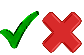 انتهت الاسئلةتمنياتي لكن بالنجاح والتوفيق  السؤال الثاني :_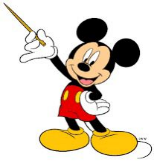 أ )  نصل العمود ( أ ) بما يناسبه في العمود ( ب ) من خلال الأرقام ب_ نضع علامة        او        امام العبارات التالية: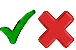 ج_ مامستويات التنظيم في الخلايا حسب الرسم التالي :_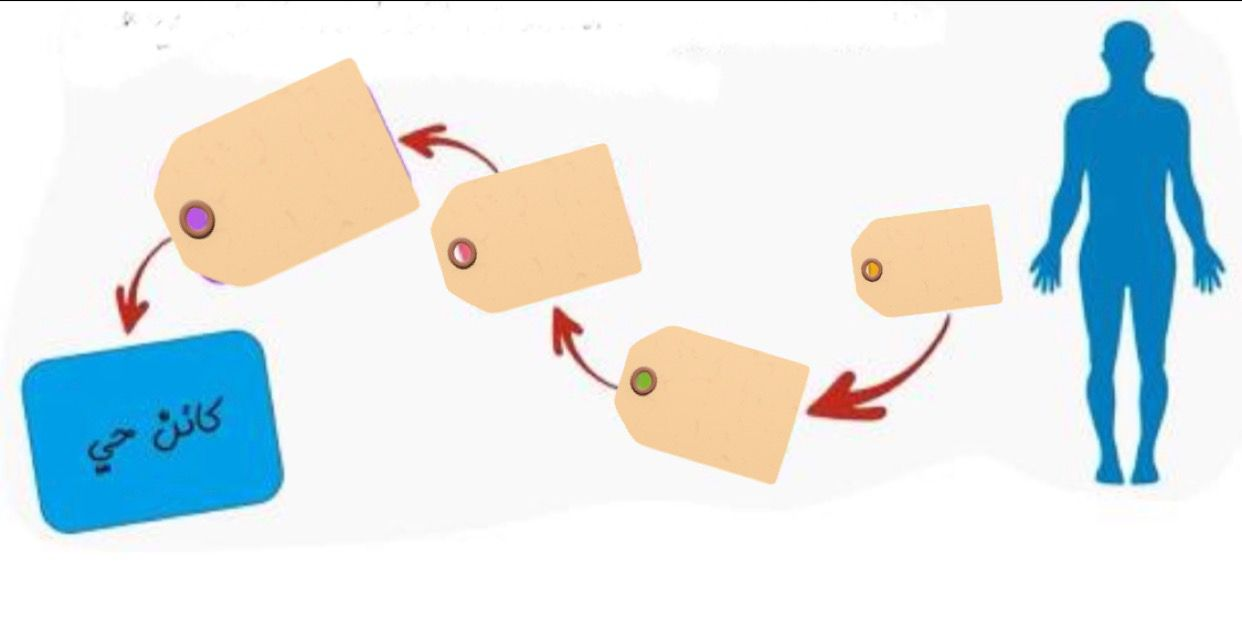                                                                                سكرة الشمري ىهه      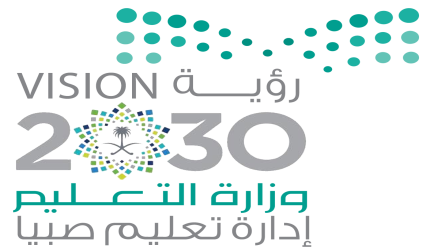                  اختبار (منتصف الفصل الدراسي الأول) مادة العلوم للصف الرابع لعام 1445 ..                                                                                                                      معلم المادة/ نوار العتيبي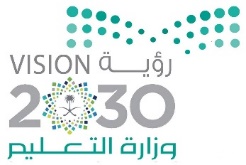 اختبار الفترة لمادة العلوم للصف الرابع ابتدائي الفصل الدراسي الأول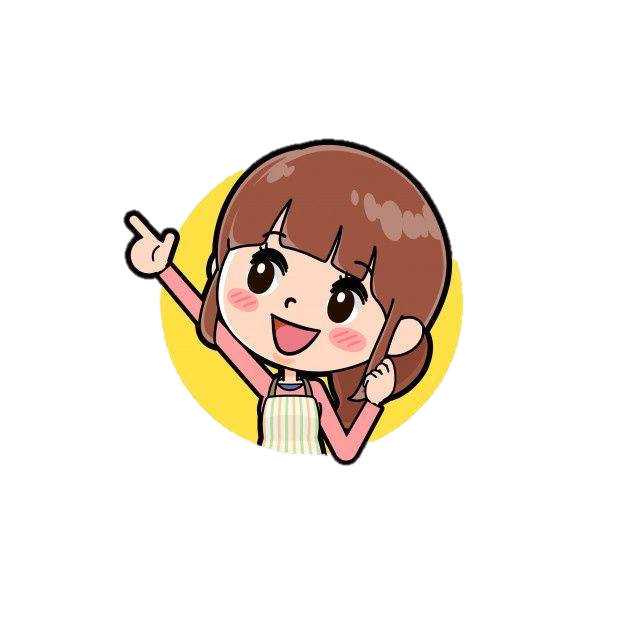 انتهت الاسئلةدعواتي لكن بالتوفيق والنجاحالمعلمة: أمل الزهرانياختبار ( الفترة الاولى ) مادة العلوم للصف الرابع  الفصل الدراسي الأول لعام 1444 هـ اسم الطالبة : .....................................................................................                                            الدرجة الكلية                    درجةالسؤال الأول :-أ ) ما المصطلح العلمي المناسب للعبارات التالية :-( ................................. )  أصغر وحدة في المخلوق الحي .( ................................. )  انتقال الصفات الوراثية من الآباء إلى الأبناء .( ................................. )  حيوانات لها عمود فقري .ب ) نكمل الفراغات التالية  ( ست , ثعبان , الأنسجة , الميتوكندريا )1-  ................................. تكون أعضاء .2- فقاريات في الزواحف ................................. .3- تصنف المخلوقات الحية إلى  .................................  ممالك .4- .................................  تزود الخلية بالطاقة .ج ) نكتب مستويات التنظيم في الخلايا حسب تنظيمها :-السؤال الثاني :-أ ) / نضع أشاره ( √ ) أمام العبارات الصحيحة وأشاره (  Χ  ) أمام الخاطئة  :1- تعود الأصداف إلى حيوانات لا فقارية تسمى الرخويات     (.............)2- المملكة تضم أكبر عدد من المخلوقات الحية                 (.............)3- الخفاش يصنف في الثديات رغم أنه يطير                    (.............)4- الحراشف تغطي أجسام الطيور                                (.............)ب ) في الجدول التالي نحدد مكونات الخلية الحيوانية والخلية النباتية  :-انتهت الاسئلةتمنياتي لكن بالنجاح والتوفيقج ) نصل العمود ( أ ) بما يناسبه في العمود ( ب ) انتهت الاسئلة1 – البرمائيات................أ – تمتلك لوامس لاسعة2- الاسماك................ب- العناكب3- مجموعة المفصليات................ج- يغطي جلدها القشور والغضاريف4- اللاسعات................د- تقضي حياتها بين الماء واليابسة تعود الأصداف إلى حيوانات لا فقارية تسمى الرخويات      المملكة تضم أكبر عدد من المخلوقات الحية                  الخفاش يصنف في الثديات رغم أنه يطير                     الحراشف تغطي أجسام الطيور                                 الصفة الوراثية سلوك ومهارات يكتسبها الانسان بالتعلم والتدريب1الحراشف تغطي أجسام الطيور(  )2يعد المحار أحد أنواع الإسفنجيات(  )3الأنسجة تكون أعضاء(  )4الخلية هي الوحدة الأساسية في بناء المخلوق الحي(  )5المفصليات ليس لها هيكل خارجي صلب يحمي جسمها(  )6الفطريات تشبة النباتات تارة وتشبة الحيوانات تارة(  )7البكتيريا والبدائيات من أصغر المخلوقات الحية(  )8الصفة هي إحدى خصائص المخلوقات الحية(  )9المملكة هي المجموعة الكبرى التي تصنف اليها المخلوقات الحية(  )10الزواحف حيوانات تتنفس عن طريق الجلد(  )1-  اصغر وحدة في المخلوق الحي:1-  اصغر وحدة في المخلوق الحي:1-  اصغر وحدة في المخلوق الحي:1-  اصغر وحدة في المخلوق الحي:1-  اصغر وحدة في المخلوق الحي:1-  اصغر وحدة في المخلوق الحي:1-  اصغر وحدة في المخلوق الحي:1-  اصغر وحدة في المخلوق الحي:أالجهاز الحيويبالعضوجالنسيجدالخلية2-  المجموعة الكبرى التي تصنف فيها المخلوقات الحية:2-  المجموعة الكبرى التي تصنف فيها المخلوقات الحية:2-  المجموعة الكبرى التي تصنف فيها المخلوقات الحية:2-  المجموعة الكبرى التي تصنف فيها المخلوقات الحية:2-  المجموعة الكبرى التي تصنف فيها المخلوقات الحية:2-  المجموعة الكبرى التي تصنف فيها المخلوقات الحية:2-  المجموعة الكبرى التي تصنف فيها المخلوقات الحية:2-  المجموعة الكبرى التي تصنف فيها المخلوقات الحية:أالمملكةبالشعبةجالطائفةدالرتبة3- حيوانات ليس لها عمود فقري تسمى:3- حيوانات ليس لها عمود فقري تسمى:3- حيوانات ليس لها عمود فقري تسمى:3- حيوانات ليس لها عمود فقري تسمى:3- حيوانات ليس لها عمود فقري تسمى:3- حيوانات ليس لها عمود فقري تسمى:3- حيوانات ليس لها عمود فقري تسمى:3- حيوانات ليس لها عمود فقري تسمى:أفقارياتبلا فقارياتجثديياتدطلائعيات 4-  أي الحيوانات التالية من اللافقاريات: 4-  أي الحيوانات التالية من اللافقاريات: 4-  أي الحيوانات التالية من اللافقاريات: 4-  أي الحيوانات التالية من اللافقاريات: 4-  أي الحيوانات التالية من اللافقاريات: 4-  أي الحيوانات التالية من اللافقاريات: 4-  أي الحيوانات التالية من اللافقاريات: 4-  أي الحيوانات التالية من اللافقاريات:أ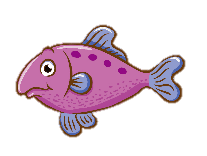 ب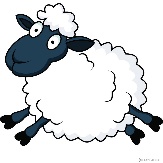 ج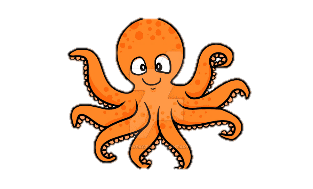 د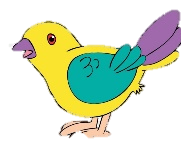 5- أي الممالك التالية يصنع جميع افرادها غذاءها بنفسها:5- أي الممالك التالية يصنع جميع افرادها غذاءها بنفسها:5- أي الممالك التالية يصنع جميع افرادها غذاءها بنفسها:5- أي الممالك التالية يصنع جميع افرادها غذاءها بنفسها:5- أي الممالك التالية يصنع جميع افرادها غذاءها بنفسها:5- أي الممالك التالية يصنع جميع افرادها غذاءها بنفسها:5- أي الممالك التالية يصنع جميع افرادها غذاءها بنفسها:5- أي الممالك التالية يصنع جميع افرادها غذاءها بنفسها:أالفطرياتبالطلائعياتجالنباتاتدالبكتيريا1- البرمائيات درجة حرارة اجسامها ثابته.2- الحشرات لها هيكل خارجي صلب يحمي اجسامها.3- المفصليات اكبر مجموعة في اللافقاريات.4- اللاسعات لها لوامس تشبه الاذرع تنتهي بخلايا لاسعة.5- الثدييات درجة حرارة اجسامها متغيرة.1................................ مجموعة من الخلايا المتماثلة.2................................تخزن الماء والغذاء والفضلات.3................................ انتقال الصفات الوراثية من الاباء الى الأبناء.4................................مجموعة من الانسجة تقوم بوظيفة معينة.5................................مصدر الطاقة للخلية.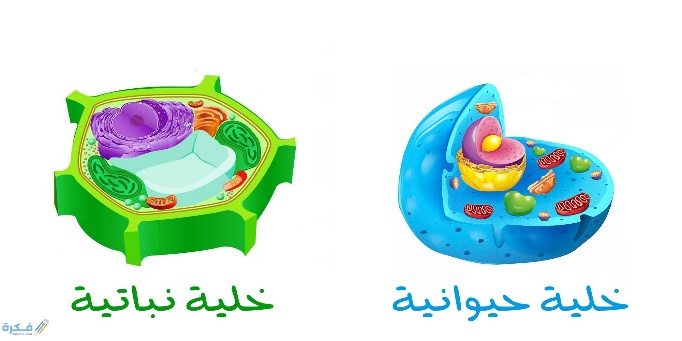 جدار الخليةعشاء الخليةالبلاستيداتالنواةالفجوة العصاريةالميتوكندريا1 – البرمائيات................أ – تمتلك لوامس لاسعة2- الاسماك................ب- العناكب3- مجموعة المفصليات................ج- يغطي جلدها القشور والغضاريف4- اللاسعات................د- تقضي حياتها بين الماء واليابسة